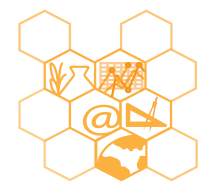 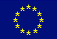 ISTITUTO TECNICO STATALE“ MANLIO ROSSI DORIA ”Via Rossi Doria , 1 – 80034 MARIGLIANO (NA)Tel. 0818851343 – Fax 0815191882e-mailitcgmrossidoria@tin.itnatd420003p@istruzione.it -  www.ismanliorossidoria.itAVVISO N° 109Ai DocentiOggetto: Scheda per l’individuazione Docenti soprannumerari per l’A.S. 2018/2019Al fine della formulazione delle graduatorie interne per l’individuazione di eventuali docenti soprannumerari, le SS.LL. sono invitate a compilare la scheda allegata la quale, debitamente compilata e firmata, deve essere consegnata a questo ufficio di segreteria entro e non oltre il 27/02/2018.Coloro che usufruiscono dei benefici previsti dalla Legge 104/92, sebbene esclusi dalla formulazione della graduatoria, sono comunque invitati alla compilazione della scheda e degli allegati.Le schede e gli allegati, in calce, sono disponibili sul sito web di questo istituto.Marigliano, lì                                                                                                                                        IL DIRIGENTE SCOLASTICOSCHEDA PER L’INDIVIDUAZIONE DEI DOCENTI SOPRANNUMERARI A.S. 2018/2019Al Dirigente Scolastico I.T.S. “Manlio Rossi Doria” di Marigliano NAIl/La sottoscritto/a .................................................................................nato/a..........................................………..(prov..........) il................................... residente in……........................................................................................ insegnante di ruolo(1).................................... (cl. di concorso ........... ....) titolare presso la Scuola ...............................…………. di.……................dall’ a.s. ........………..................... con decorrenza giuridica dal ...…………...........…… immesso in ruolo ai sensi............... con decorrenza economica dal ................................................,ai fini della compilazione della graduatoria di istituto, consapevole delle responsabilità civili e penali cui va incontro in caso di dichiarazione non corrispondente al vero, ai sensi del DPR 28.12.2000 n. 445, così come modificato ed integrato dall’art.15 della legge 16.1.2003DICHIARA SOTTO LA PROPRIA RESPONSABILITA’:Si allega:dichiarazione personale per chi ha diritto all’esclusione dalla graduatoria d’istituto per l’individuazione dei perdenti postoMARIGLIANO, ________________                                                                    In fede                                                                                                                      Firma del docenteRIEPILOGO PUNTEGGI ATTRIBUITI :Titolo I) Anzianità di servizio :p.……. Titolo  II) Esigenze familiari p……. .Titolo III) Titoli generali: p….Punteggio complessivo: punti………………..Posizione in graduatoria: …........................................Data:………………………. Firma ………………………………………………………………IL DIRIGENTE SCOLASTICO:…………………………………………DICHIARAZIONE PERSONALE PER CHI HA DIRITTO ALL’ESCLUSIONE DALLAGRADUATORIA D’ISTITUTO PER L’INDIVIDUAZIONE DEI PERDENTI POSTOAl Dirigente Scolastico I.T.S. “Manlio Rossi Doria” di Marigliano NA_l_ sottoscritt_ _______________________ nat_ a _____________ il _________ in servizio per il corrente a.s. presso codesto Istituto, in riferimento a quanto previsto dal C.C.N.I., concernente la mobilità del personale docente educativo ed A.T.A. perl’a.s. 2018/19(Esclusione dalla Graduatoria d’Istituto per l’individuazione dei perdenti posto)dichiara sotto la propria responsabilità(a norma delle disposizioni contenute nel DPR n. 445 del 28-12-2000, come integrato dall’art. 15 della legge 16 gennaio 2003 e modificato dall’art. 15 della legge 12 novembre 2011, n.183)di aver diritto a non essere inserit__  nella graduatoria d’istituto per l’identificazione dei perdenti posto da trasferire d’ufficio in quanto beneficiario delle precedenze previste per il seguente motivo:o	DISABILITA’ E GRAVI MOTIVI DI SALUTEQuesta precedenza comprende i docenti che si trovano in una delle seguenti condizioni:personale scolastico docente non vedente (art. 3 della Legge 28 marzo 1991 n. 120);personale emodializzato (art. 61 della Legge 270/82).o	PERSONALE CON DISABILITA’ E PERSONALE CHE HA BISOGNO DI PARTICOLARI CURECONTINUATIVEQuesta precedenza comprende i docenti che si trovano in una delle seguenti condizioni:disabili di cui all'art. 21, della legge n. 104/92, richiamato dall'art. 601 del D.L.vo n. 297/94, con un grado di invalidità superiore ai due terzi o con minorazioni iscritte alle categorie prima, seconda e terza della tabella "A" annessa alla legge 10 agosto 1950, n. 648;personale (non necessariamente disabile) che ha bisogno per gravi patologie di particolari cure a carattere continuativo (ad esempio chemioterapiapersonale appartenente alle categorie previste dal comma 6, dell'art. 33 della legge n. 104/92, richiamato dall'art. 601, del D.L.vo n. 297/94.ASSISTENZA AL CONIUGE, ED AL FIGLIO CON DISABILITA’; ASSISTENZA DA PARTE DEL FIGLIOREFERENTE UNICO AL GENITORE CON DISABILITA’; ASSISTENZA DA PARTE DI CHI ESERCITA LATUTELA LEGALEPer usufruire di questa precedenza, il familiare disabile al quale il docente presta assistenza, deve avere la certificazione con connotazione di gravità, cioè l’art.3 comma 3 della legge 104/92.o  PERSONALE CHE RICOPRE CARICHE PUBBLICHE NELLE AMMINISTRAZIONI DEGLI ENTI LOCALIInoltre, dichiara di presentare, mei termini di legge, per l’anno scolastico 2018/2019 domanda volontaria di trasferimento per il comune di dove risiede il familiare assistito.Firma__________________________data ___________TITOLO I – ANZIANITÀ’ DI SERVIZIOAnniPuntiLettera A) e Lettera A1)Per i servizi descritti di seguito si attribuiscono punti 6 per ogni anno di servizio prestato nel ruolo di attuale appartenenza.Il ruolo di appartenenza va riferito rispettivamente: a) alla scuola dell’infanzia; b) alla scuola primaria; c) alla scuola secondaria di I grado; d) agli istituti di istruzione secondaria di II grado e artistica. Nella valutazione dei titoli vengono considerati quelli posseduti entro il termine previsto per la presentazione della domanda. Qualora il docente abbia usufruito di periodi di aspettativa per famiglia il punteggio per i servizi di ruolo di cui alle lettere A e B del punto I della tabella di valutazione sarà attribuito per intero, a condizione che nel relativo anno scolastico l'interessato abbia prestato un servizio non inferiore a 180 giorni. In caso contrario l'anno non può essere valutato e, pertanto, non sarà attribuito n...........anni di servizio per decorrenza economica nel ruolo di attuale appartenenza ed anni derivanti da retroattività giuridica coperti da effettivo servizio nel ruolo di appartenenza (p. 6 per ogni anno) - nell’anzianità di servizio non si tiene conto dell’anno scolastico in corso;n. ………anni. di servizio derivanti dalla restitutio in integrum operata a seguito di un giudicaton.......anni. relativi al periodo di durata del corso di dottorato di ricerca o della borsa di studio se si è in servizio nello stesso ruolo relativo al periodo della frequenza dei corsi;n anni di servizio effettivamente prestati nella scuola secondaria in classe di concorso diversa da quella di attuale titolarità e per la quale sia possibile il passaggio di cattedran anni di servizio prestato, a decorrere dall'anno scolastico 1978/79, dalle assistenti di scuola materna statale utilizzate, ai sensi dell'articolo 8 della legge n. 463/78, come insegnanti di scuola materna.n anni di servizio prestato dal personale durante il periodo di collocamento fuori ruolo ai sensi dell’art. 23 comma 5 del CCNL sottoscritto il 4/8/1995 e dell’art. 17 comma 5 del CCNL sottoscritto il 24/7/2003.n….anni di servizio effettivo in scuole o plessi situati in paesi n via di sviluppo .n........anni di servizio effettivo, dopo la nomina nel ruolo di appartenenza, nelle piccole isole .......n….anni di servizio prestato in ruoli diversi da quello di appartenenza, a seguito di utilizzazione o assegnazione provvisoria,(per i titolari sul sostegno o posti speciali): n.….anni di servizio di ruolo prestati su posti di sostegno con il possesso del titolo di specializzazioneTOTALE PUNTEGGIO SERVIZIO LETTERA A) e A1)Lettera B/I)Si attribuiscono punti 3 per ogni annoDichiara di aver prestato il seguente servizion.......anni di decorrenza giuridica nel ruolo d’appartenenza non coperti da effettivo servizi o se il servizio non sia stato prestato nel ruolo di appartenenzan…….anni nel ruolo sc. median….anni nei ruoli docenti diplomati e viceversa Il servizio prestato in qualità di assistente nei licei artistici, va considerato come servizio prestato nel ruolo dei docenti diplomati.) n.......anni. relativi al periodo di durata del corso di dottorato di ricerca o della borsa di studio se si è in servizio in ruolo diverso da quello cui si riferisce la frequenza dei corsi;n........anni di servizio effettivo, dopo la nomina nel ruolo di appartenenza, nelle piccole isole .......(per i titolari sul sostegno o posti speciali): n.….anni di servizio di ruolo prestati su posti di sostegno con il possesso del titolo di specializzazioneTOTALE PUNTEGGIO SERVIZIO LETTERA B/I)Lettera B/II)Si attribuiscono punti 3 per ogni anno sino al quarto, e punti 2 per ogni dal quinto in poiDichiara di aver prestato il seguente servizio pre-ruolon…..anni riconosciuti o riconoscibili ai fini della carriera ( D.L.vo 370/1970)servizio militare di leva, prestato in costanza di rapporto di impiego, per il seguente periodo …n. ……anni su posti sostegno senza il possesso del titolo di specializzazionen………anni di servizio pre-ruolo in scuole o plessi situati nelle piccole isole(per titolari di sostegno): n….anni servizio pre-ruolo su posti curricolari(per titolari  sostegno): n….anni servizio pre-ruolo su posti di sostegno con il possesso del titolo di specializzazione(per titolari sc. media e secondaria): n….anni servizio nel ruolo e nel preruolo degli insegnanti di scuola primaria e/o dell’infanzia(per la scuola secondaria di II°) n…....anni con comando nella sc. secondaria II° dopo la nomina in ruolo nella scuola media ........(p. 3 per ogni anno)n........anni di servizio effettivo, dopo la nomina nel ruolo di appartenenza, nelle piccole isole .......                                                                                                                                                                TOTALE PUNTEGGIO SERVIZIO LETTERA B/II)Lettera C)Punteggio per la continuità nella stessa scuolaPunti 2 per ogni anno sino al quinto e punti 3 per ogni anno dal sesto in poidi aver prestato n.........anni di servizio di ruolo nella scuola di attuale titolarità senza soluzione di continuitàdi aver prestato n…..anni di servizio nella sede (comune) di attuale titolarità senza soluzione di continuità (ulteriori p. 1 per ogni anno non coincidente con quelli attribuiti per la continuità nella stessa scuola)2 della legge 13.8.1984 n. 476.TOTALE PUNTEGGIO LETTERA C)Lettera D)Bonus di punti 10Dichiaro di non aver presentato , per un triennio, a decorrere dalle operazioni di mobilità per l’a.s. 2000/2001 sino all’a.s. 2007/2008, domanda di trasferimento provinciale o passaggio provinciale ovvero, pur avendo presentato domanda, di averla revocata nei termini previsti, e di aver diritto al punteggio aggiuntivo di punti 10.I) TOTALE PUNTI PER ANZIANITÀ DI SERVIZIO TITOLO I (somma dei punteggi precedenti lettere A), A1), B/I), B/II), B3), C), C1, D)TITOLO II -- ESIGENZE DI FAMIGLIAN.B. nella valutazione delle esigenze di famiglia è necessario che queste sussistano alla data della presentazione della domanda. Soltanto nel caso dei figli si considerano quelli che compiono i sei anni o i diciotto anni entro il 31 dicembre dell’anno in cui si effettua il trasferimento.PuntiA) di avere il coniuge ovvero, nel caso di docenti senza coniuge o separati giudizialmente o consensualmente con atto omologato dal tribunale, il genitore (o i genitori) o il figlio (o i figli), residente nel comune in cui è ubicata la scuola di titolarità e di avere diritto a 6 punti........La residenza deve risultare da iscrizione anagrafica risalente ad almeno 3 mesi prima della pubblicazione all’Albo dell’O.M. sulla mobilità, ovvero se l’insediamento nel comune è avvenuto nello stesso arco temporale per effetto di trasferimento per servizio del familiare. B) di avere n....figli di età inferiore a 6 anni (alla data del 31 dicembre dell’anno cui si riferisce la graduatoria) e di avere diritto a punti...... (4 per ogni figlio)C) di avere n.....figli di età superiore a 6 anni ed inferiori a 18 anni (alla data del 31 dicembre dell’anno cui si riferisce la graduatoria)di avere n…..figli maggiorenni che, a causa di infermità o difetto fisico o mentale, permanentemente inabili a qualsiasi lavoro (punti 3 per ogni figlio)D): di aver diritto al punteggio aggiuntivo di punti 6:per prestare la cura e l’assistenza del figlio con minorazione: □ fisica □ psichica □ sensoriale□ del figlio tossicodipendente, o □ del coniuge o □ del genitore, totalmente e permanente inabile al lavoro che può essere assistito soltanto nel Comune di …….Il punteggio spetta e quando il comune in cui può essere prestata l’assistenza coincide con il comune di titolarità del docente TOTALE PUNTI PER ESIGENZE FAMIGLIA - TITOLO II (somma dei punteggi precedenti  alle lettere A), B), C), D).TITOLO III –TITOLI GENERALIIl sottoscritto dichiara di possedere i seguenti titoli:A) n….promozioni per merito distinto (1 punto per ogni promozione)PuntiB) superamento concorso per esami e titoli, per l'accesso al ruolo di appartenenza o a ruoli di livello pari o superiore, in scuole di ogni ordine e grado (p. 12) .Si valuta un solo concorso. Si precisa che i concorsi ordinari a posti della scuola dell’infanzia, primaria, così come, i concorsi ordinari a posti della scuola secondaria di I grado non sono valutabili nell’ambito degli istituti della secondaria di II grado;.Sono ovviamente esclusi i concorsi riservati per il conseguimento dell’abilitazione o dell’idoneità all’insegnamento e la partecipazione a concorsi ordinari ai soli fini del conseguimento dell’abilitazione..C) di aver conseguito n…..diplomi di specializzazione conseguiti□ nei corsi post-universitari previsti dagli statuti□ ai sensi del D.P.R.n. 162/82,□ ai sensi della legge 341/90 (artt. 4, 6, 8)□ ai sensi del decreto 509/99presso il seguente Ateneo: …………………………………………..…………nelle seguenti discipline………………………………………………………… nei corsi post-universitari previsti dagli statuti, ovvero nei corsi indetti ai sensi del D.P.R.n. 162/82, ovvero della legge 341/90 (artt. 4, 6, 8), o del decreto n. 509/99presso(indicare l’Ateneo)…………………………………………nelle seguenti discipline ………e di aver pertanto diritto a complessivi punti …… (p. 5 per ogni diploma)D) n….diplomi universitari oltre al titolo di studio attualmente necessario per l'accesso al ruolo di appartenenza (p.3 per ogni diploma): diplomi accademici di primo livello , laurea di primo livello o breve o diploma ISEF o diploma di accademia delle belle arti o di conservatorio di musica conseguito oltre al titolo di studio attualmente necessario per l’accesso al ruolo di appartenenza.E) n……..diplomi di perfezionamento di durata non inferiore ad 1 anno, conseguiti□ nei corsi post-universitari previsti dagli statuti□ ai sensi del D.P.R.n. 162/82,□ ai sensi della legge 341/90 (artt. 4, 6, 8)□ ai sensi del decreto 509/99n ….. master di □ primo livello □ di secondo livello pressopresso il seguente Ateneo: …………………………………nelle seguenti discipline:…………… (si valuta un solo corso per a.a. e si attribuiscono punti 1 per ogni diploma)I corsi tenuti a decorrere dall’anno accademico 2005/06 saranno valutati esclusivamente se di durata annuale, con 1500 ore complessive di impegno, con un riconoscimento di 60 CFU e con esame finale. F) di essere in possesso di:□ n….diploma di laurea con corso di durata almeno quadriennale;□ del diploma di laurea in scienze motorie;□ del diploma di laurea magistrale (specialistica);□ del diploma di accademia di belle arti;□ del diploma di conservatorio di musica,oltre al titolo di studio attualmente necessario per l'accesso al ruolo di appartenenza (p. 5G) di essere in possesso del titolo di dottorato di ricerca ( p.5 max 1 titolo)I) di aver partecipato, dall'a.s. 1998/99 sino all'a.s. 2000/2001, a n……….esami di stato conclusivi dei corsi di studio di istruzione secondaria superiore (si attribuiscono punti 1 per ogni esame)CORSO CLIL punti 1  con C1 e superamento corsoCorso CLIL punti 0.5 senza CI e superamento corso ma  con attestato di frequenzaTOTALE PUNTI  COMPLESSIVI TITOLO III ( somma dei punteggi  precedenti alle lettere A), B), C), D, E), F), G), H), I).La somma dei titoli di cui alle lettere C) D),E), F), G), H), non deve essere superiore a 10